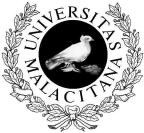 UNIVERSIDAD DE MÁLAGAELECCIÓN DE DIRECTOR/A DEL DEPARTAMENTO DE FILOLOGÍA ESPAÑOLA, ITALIANA, ROMÁNICA, TEORÍA DE LA LITERATURA Y LITERATURA COMPARADA 2022PRESENTACIÓN DE CANDIDATURAD/Dª……………...................................................................................…..........……………………………con D.N.I…….…………….……….., domicilio a efectos de notificaciones en (dependencia administrativa)  ……............................................................ ..................dirección	de	correoelectrónico……………………………………..…...y	teléfono............................, en relación al proceso de elección de Director/a del Departamento de Filología Española, Italiana, Románica, Teoría de la Literatura y Literatura Comparada.,MANIFIESTAQue se encuentra incluido/a en el censo electoral definitivo de elegibles a Director/a del Departamento de Periodismo.SOLICITASer admitido/a como candidato/a.Málaga, a ......... de ..........................de 20…..Firma del candidato/aFdo: ………………………………………….Sra. Presidente de la Junta Electoral del Departamento de Filología Española, Italiana, Románica, Teoría de la Literatura y Literatura Comparada.